אוסף תרגילים בנושא פונקציה קווית-נקודות חיתוך.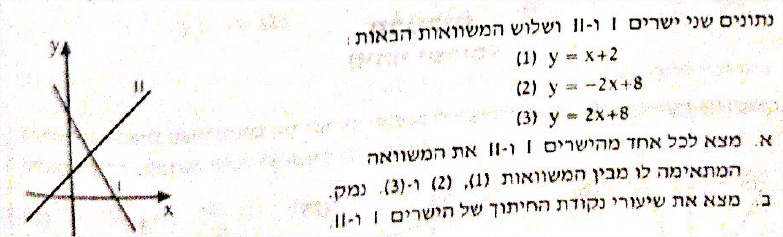 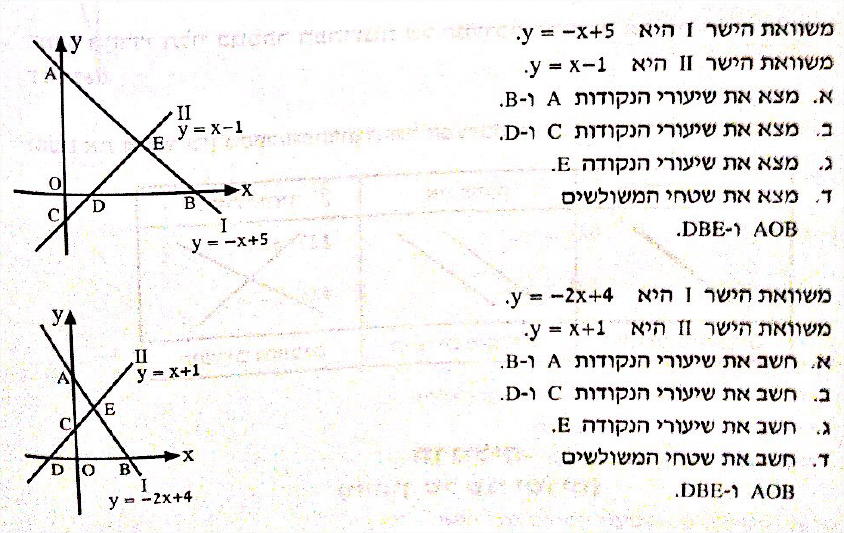 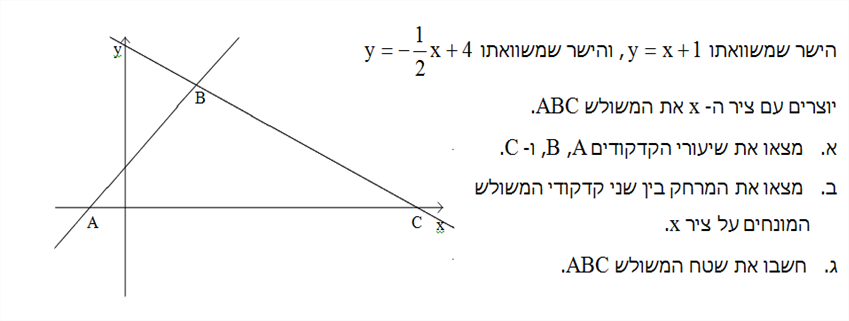 